Annual Review –Checklist for Staff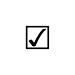 Notes/Actions/reflectionsBefore the meetingBefore the meetingBefore the meetingStep 1: Reflect on what you have accomplished since your last Annual Review	Step 1: Reflect on what you have accomplished since your last Annual Review	Step 1: Reflect on what you have accomplished since your last Annual Review	Consider your achievements and challenges from the last year in your full role, including in relation to your objectivesWhat were the standout moments of the year for you? Why?What has energised you most? Why?What were your low moments? Why?Step 2: Assess what this meansStep 2: Assess what this meansStep 2: Assess what this meansLook at each achievement and consider What insights or learning you have gainedWhat skills and behaviours you have developedWhat changes you have madeFocus on what you were involved in and what your unique contribution was. Gather feedback if appropriate.  Be specific and identify the skills, behaviours that help you in your roleHave any development needs or skills gaps been identifiedBe prepared to present this performance related information in the meetingStep 3: Consider the year aheadStep 3: Consider the year aheadStep 3: Consider the year aheadUse your role specific knowledge and your reflections to identify potential priorities, objectives, development needs and goals for the next yearWhat are your plans and goals for this year?What can you do to ensure the year ahead is a success for you?What else would you like an opportunity to be involved with? Why?If you could change 1 thing. What would it be? Why would it make a difference?What career development goals that you would like to focus on next year?During the meetingDuring the meetingDuring the meetingListenShare your experiences of the past yearAsk questions and clarify expectationsSeek and provide feedbackInput into your objectives for the next yearEnjoy the conversation After the meetingAfter the meetingAfter the meetingReflect: Did you have all the relevant information to have a quality Review discussion? If not, what could you differently next time to have this information?Ensure documentation is completed and signed off. Are you clear on what you need to take forward?Schedule time with your Reviewer throughout the year to review actions and objectives set